Parent Review of Communication January 2017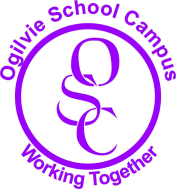 Collated ResultsThank you so much for taking the time to complete our questionnaire. Here are the collated results and the actions we will take to address your comments.Of the 19 surveys returned, results were as follows Parent/Carer CommentsI think there are enough categories on the blog however more frequent posts on each class would be good so that we know what the children are learning each month. I have been on the blog a few times but not recently as there has been nothing there for class 5.  Communication is good, always daily notes and anything as a point to remember in the diary. I haven’t been able to meet with the speech therapist during IEP meetings but do get written updates. School Action – each class have now been allocated their own page and staff agreed to post at least one blog entry a month. It would be nice to get an email about important updates as not always able to access the blog and might miss out on updates.School Action –updates to be shared via note in home school diary as well as blog. Thank you for your feedbackSchool improvement priority    ActionsRelevant HGIOS IndicatorParents are involved in evaluation of parent events/homework practices/parents consultation evenings/ IEP reviews, in a range of innovative ways such as ‘post it’ notes/ evaluation forms/ questionnaires/tally charts etc.2.5 Family Learning2.7 Partnerships 3.2   Raising attainment and AchievementQuestionStrongly AgreeAgreeDisagreeStrongly Disagree Don’t KnowI can communicate with the school via the home/school diary1621(parent did not answer question)The class team let me know on a daily basis what my child has done in school136The school lets me know if they have any concerns regarding my child. 136I have the opportunity to speak to a member of my child’s class team if I have any concerns. 136I get a timely response from the head teacher if I need to discuss anything. 856(have not required to contact head teacher to date)The school updates me with information about whole school events and activities through a variety of ways, group call, newsletters, home/school diary and BLOG.145I am aware the school has a BLOG.136I can easily access the school BLOG.10711I can post a comment on the school blog. 676There is good communication between school, health professionals and myself. 1351The school encourages my child to communicate through a variety of ways. 136